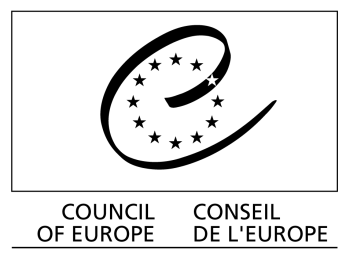 Convention relative à la conservation de la vie sauvageet du milieu naturel de l'EuropeComité permanentRecommandation n° 193 (2017) du Comité permanent, adoptée le 8 décembre 2017, relative au Code de conduite européen sur les arbres exotiques envahissantsLe Comité permanent de la Convention relative à la conservation de la vie sauvage et du milieu naturel de l'Europe, agissant en vertu de l'article 14 de la Convention, Eu égard à l'objectif de la Convention, qui consiste notamment à assurer la conservation de la faune et de la flore sauvages et de leurs habitats naturels, en s'attachant tout particulièrement aux espèces, y compris migratrices, menacées d'extinction et vulnérables;Rappelant qu'au titre de l'article 11, paragraphe 2.b de la Convention, toute Partie contractante s'engage à contrôler strictement l'introduction des espèces non indigènes;Rappelant sa Recommandation n° 99 (2003) sur la Stratégie européenne sur les espèces exotiques envahissantes;Rappelant la Décision VI/23 de la 6e Conférence des Parties à la Convention sur la diversité biologique concernant les espèces exotiques qui menacent les écosystèmes, l'habitat ou les espèces, ainsi que les définitions employées dans ce texte;Rappelant que la 10e réunion de la Conférence des Parties à la Convention sur la diversité biologique a adopté le Plan stratégique 2011-2020 pour la diversité biologique et ses 20 grands objectifs d'Aichi pour 2020, et en particulier l'objectif 9 consacré aux espèces exotiques envahissantes (EEE): « D'ici à 2020, les espèces exotiques envahissantes et les voies d'introduction sont identifiées et classées en ordre de priorité, les espèces prioritaires sont contrôlées ou éradiquées et des mesures sont en place pour gérer les voies de pénétration, afin d'empêcher l'introduction et l'établissement de ces espèces »;Saluant la Stratégie de l'UE pour la biodiversité à l'horizon 2020, adoptée en juin 2011 par le Conseil de l'Union européenne, et notamment son Objectif 5 qui invite les Etats membres à combattre les EEE afin que d'ici à 2020, les espèces allogènes envahissantes et leurs voies d'accès soient répertoriées et traitées en priorité, les principales espèces soient endiguées ou éradiquées et les voies d'accès soient contrôlées pour éviter l'introduction et l'installation de nouvelles espèces;Saluant le Règlement UE n° 1143/2014 du Parlement européen et du Conseil, du 22 octobre 2014, sur la prévention et la gestion de l'introduction et de la dissémination des espèces exotiques envahissantes; Constatant le besoin de coopérer avec tous les acteurs concernés par les activités forestières dans la prévention et dans la gestion de l'introduction et de la dissémination d'EEE sur le territoire de la Convention;Se référant au Code de conduite européen sur les arbres exotiques envahissants [document T-PVS/Inf (2017) 8],Recommande que les Parties contractantes:1.	tiennent compte du code de conduite européen susmentionné dans l'élaboration d'autres codes pertinents ou, le cas échéant, préparent des codes de conduite nationaux sur les arbres exotiques envahissants;2.	collaborent, selon les besoins, avec les acteurs impliqués dans la sylviculture pour la mise en œuvre et l'aide à la diffusion des bonnes pratiques et des codes de conduite visant à prévenir et à gérer l'introduction, la libération et la prolifération d'arbres exotiques envahissants;3.	tiennent le Comité permanent informé des mesures prises pour appliquer la présente recommandation;Invite les Etats observateurs à prendre acte de cette recommandation et à l'appliquer selon les besoins. 